Badminton Rules PosterTask: You are to design a badminton poster that includes the following information. All posters must be submitted to Mr. Mitchell or Mrs. Penner via OneDrive. E-mail addresses: dmitchell@pembinatrails.ca or spenner@pembinatrails.ca Requirements:HistoryGeneral rulesService Area (use a picture of illustration)Doubles PlaySingles PlayScoringTerminologyBirdDrive shotDrop shotClear shotLet RallyQR Code demonstrating 2 skills being executedhttps://www.qr-code-generator.com/how-to-create-a-qr-code/ Example: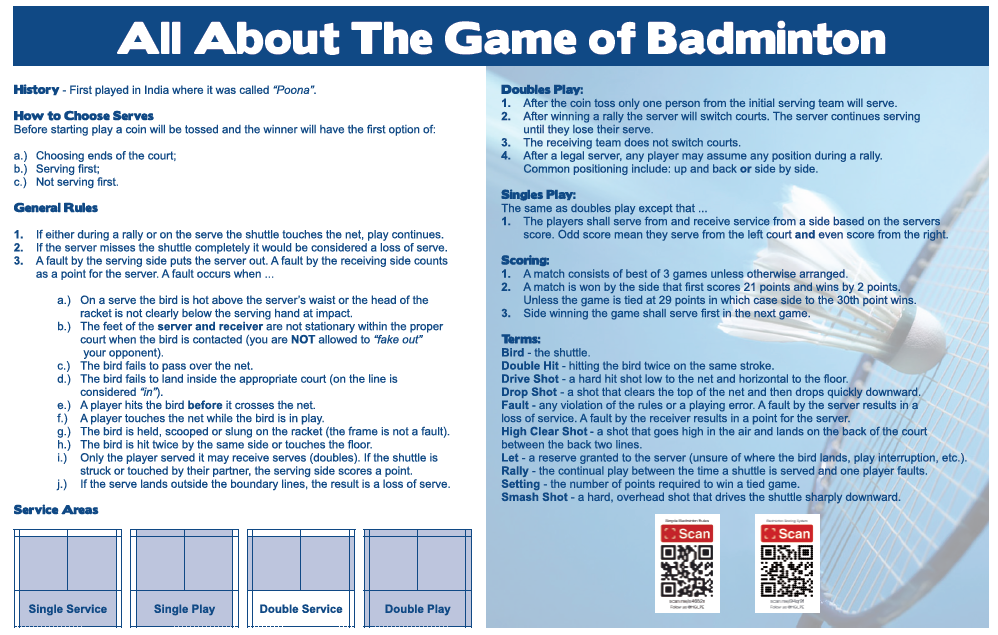 